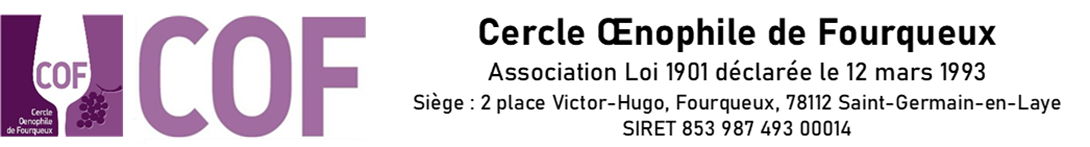 ASSEMBLÉE GÉNÉRALE ORDINAIREExercice 2022-2023Mercredi 17 janvier 2024 POUVOIRJe soussigné(e) : 	………………………………………………………………………………………………… (Nom & Prénom)adhérent(e) du COF à jour de cotisation donne pouvoir à 	…………………………………………………………………………………………………(Nom & Prénom)      ou à défaut à		…………………………………………………………………………………………………(Nom & Prénom)Pour me représenter et voter en mon nom lors de l’Assemblée Générale Ordinaire du 17 janvier 2024 ou à toute autre qui suivrait du fait d’une impossibilité de se tenir ce jour-là.Date :  Bon pour pouvoir  Ce pouvoir est valable pour moi et mon conjointSignature À retourner par mail à cercleoenophilefourqueux@gmail.com ou à défaut dans la boite aux lettres COF à l’ESPACE de Fourqueux jusqu’au 13 janvier inclus.